Методический анализ результатов ГИА-11 по 
ГЕОГРАФИИ
(учебный предмет)РАЗДЕЛ 1. ХАРАКТЕРИСТИКА УЧАСТНИКОВ ЕГЭ ПО УЧЕБНОМУ ГЕОГРАФИИ1.1. Количество участников ЕГЭ по географии (за последние 3 года)Таблица 41.2. Процентное соотношение юношей и девушек, участвующих в ЕГЭТаблица 51.3. Количество участников ЕГЭ в Псковской области по категориям Таблица 61.4. Количество участников ЕГЭ по типам ОО Таблица 71.5.  Количество участников ЕГЭ по географии  по АТЕ Псковской областиТаблица 8РАЗДЕЛ 2. ВЫВОДЫ о характере изменения количества участников ЕГЭ по географии.В 2019 году  в ЕГЭ по географии участвовали 64 человека, что составляет 1,98% от общего числа участников, это меньше на  13 человек по сравнению с 2018 г. (2,56%), но  это на 13 и 23 человека больше, чем соответственно в 2016 (1,44%)  и 2017 годах  (1.71%).Среди участников ЕГЭ в 2019 г. юноши  составляли более  половины участников ЕГЭ (51,56%), что больше  на 3,12% по сравнению с девушками. Почти такие же показатели были характерны в 2017 г. (юноши – 51,22%, девушки – 48,78%).  Наоборот, в 2018 г. девушки на 9,1% преобладали над юношами (соответственно 54,55% и 45,45%).Распределение количества участников ЕГЭ в регионе по категориям в 2019 году, как и в предыдущем 2018 году, также почти не изменилось. Из 64 участников ЕГЭ в этом году 61 человек составили выпускники текущего года, обучающиеся по программам СОО и 2 чел, как и в прошлом году,  – выпускники  прошлых лет. В отличие от двух предыдущих лет в 2019 году  среди участвующих в ЕГЭ был 1 выпускник, обучающийся по программам СПО. В текущем году участников с ограниченными возможностями здоровья не было.По типам ОО среди 61 выпускника текущего года  преобладали выпускники СОШ (45 чел.), на втором месте – учащиеся лицеев и гимназий (15 чел.). В отличие от предыдущих лет, в этом году в ЕГЭ участвовал 1 экстерн (обуч. СПО на базе 9 кл, зачисленный экстерном для прохождения ГИА).Среди АТЕ Псковской области по количеству участников ЕГЭ в 2019 году, как и в предыдущем, первые два места занимают города Псков и Великие Луки (соответственно 50% и 12,5%), на третьем  месте – Невельский район (6,25 %). Из двух районов области (Опочецкого и Усвятского) сдавали ЕГЭ по географии 4,69% участников, из трех районов (Гдовского, Островского и Палкинского) - 3,13% человек. По 1 человеку (1,56%)  участвовали в ЕГЭ по географии из 5 районов области (Куньинского, Новосокольнического, Псковского, Пустошкинского и Стругокрасненского). Не было участников ЕГЭ в этом году в 12 АТЕ, в 2018 г. – в 10 АТЕ, в 2017 г. – в 14 районов области.РАЗДЕЛ 3.  ОСНОВНЫЕ РЕЗУЛЬТАТЫ ЕГЭ ПО ГЕОГРАФИИ3.1.  Диаграмма распределения тестовых баллов по географии в 2019 г. (количество участников, получивших тот и ли иной тестовый балл)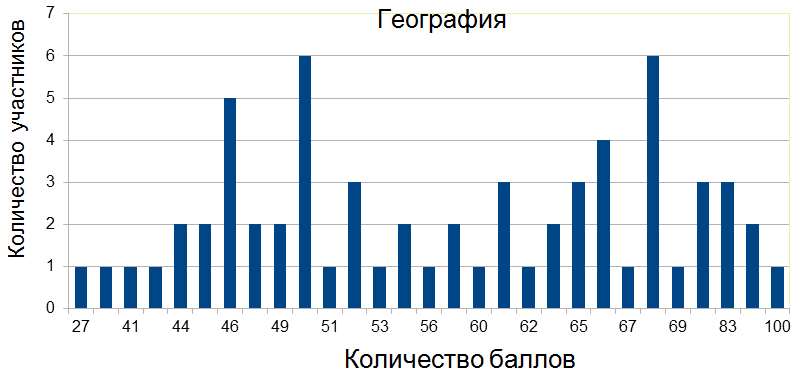 3.2. Динамика результатов ЕГЭ по географии за последние 3 годаТаблица 93.3. Результаты по группам участников экзамена с различным уровнем подготовки:А) с учетом категории участников ЕГЭ Таблица 10Б) с учетом типа ОО Таблица 11В) Основные результаты ЕГЭ по географии в сравнении по АТЕТаблица 123.4. Выделение перечня ОО, продемонстрировавших наиболее высокие результаты ЕГЭ по географии: выбирается от 5 до 15% от общего числа ОО в субъекте РФ, в которых доля участников ЕГЭ, получивших от 81 до 100 баллов, имеет максимальные значения (по сравнению с другими ОО субъекта РФ);   Примечание: при необходимости по отдельным предметам можно сравнивать и доли участников, получивших от 61 до 80 баллов.доля участников ЕГЭ, не достигших минимального балла, имеет минимальные значения (по сравнению с другими ОО субъекта РФ)Примечание. В выборку включены 5 школ, в которых, доля участников ЕГЭ, получивших от 81 до 100 баллов имеет максимальные значения и не достигших минимального балла имеет минимальное значение.  Статистически достоверными результаты ЕГЭ по географии по ОО считать нельзя.  Таблица 133.5.  Выделение перечня ОО, продемонстрировавших низкие результаты ЕГЭ по географии: выбирается от 5 до15% от общего числа ОО в субъекте РФ, в  которых доля участников ЕГЭ, не достигших минимального балла, имеет максимальные значения (по сравнению с другими ОО субъекта РФ);доля участников ЕГЭ, получивших от 61 до 100 баллов, имеет минимальные значения (по сравнению с другими ОО субъекта РФ).Примечание. В выборку включена 1 школа, в которой, доля участников ЕГЭ, не достигших минимального балла имеет максимальные значения и доля участников ЕГЭ, получивших от 81 до 100 баллов имеет минимальное значение.  Статистически достоверными результаты ЕГЭ по географии по ОО считать нельзя.  Таблица 143.6.  Вывод о характере изменения результатов ЕГЭ по географии
Диаграмма распределения тестовых баллов по географии в 2019 г. показывает, что наибольшее число участников ЕГЭ по географии получили баллы: 46 (5 чел.) , 50 (6 чел.), 68 (6 чел.).Анализ таблицы  9  свидетельствует о положительной динамике доли участников ЕГЭ по географии в Псковской области в 2019 г., которые не преодолели минимального балла. Если в 2017 г. этот показатель составлял 6,98%,  в 2018 г. он снизился до 5,19%, то в текущем году только 1 участник  не преодолел минимальный балл, что составляет 1,56%. Второй показатель – средний балл, полученный выпускниками на ЕГЭ по географии в Псковской области – также имеет положительную динамику за последние три года:  в 2017 году он составлял 58,3 балла, в 2018 г. он увеличился на 0,51 балла, а в 2019 г. по сравнению с предыдущим  годом увеличился на 0,19 балла. Третий показатель – количество участников ЕГЭ, которые получили от 81 до 99 баллов – в текущем году по сравнению с 2018 г. увеличился лишь только на 0,02 балла, а в 2018 г. увеличился по сравнению с предыдущим, 2017 годом, на 3,14 балла; Положительным моментом является  то, что в текущем и в прошлом году  были участники ЕГЭ, которые  набрали 100 баллов: в  2019 г.  – 1 чел. (1,56%), а в 2018 г. – 2 чел. (2,6%).Результаты по группам участников экзамена с различным уровнем подготовки распределились в 2019 году следующим образом:- с учетом категории участников ЕГЭ выпускники  текущего года, обучающиеся по программам СОО и получившие от минимального балла до 60 баллов, составляют 50,82%; участники, получившие от 61 до 80 баллов, – 37,34%; участники, получившие от 81 до 99 баллов  - 8,2%; и 1 участник (1,64%) набрал балл ниже минимального. Выпускник (1 чел.) текущего года, обучающийся по программам СПО, набрал тестовый балл от минимального балла до 60 баллов. Среди 2 выпускников прошлых лет 1 чел. (50%) также набрал тестовый балл от минимального балла до 60 баллов, и 1 чел. (50%) получил 100 баллов.- с учетом типов ОО среди 45 участников СОШ большинство 27 чел. (60%) получили тестовый балл от минимального до 60 баллов, треть участников – 15 чел.(33,33%) - от 61 до 80 баллов, всего 3 чел. (6,66%) набрали от 81 до 99 баллов, а 1 выпускник (2,22%) получил тестовый балл ниже минимального. Из 15 выпускников лицеев и гимназий большая часть – 9 чел. (60%) получили от 61 до 80 баллов, 4 чел. (26,67%) – набрали от минимального до 60 баллов и всего 2 участника (13,33%) – от 81 до 99 баллов.  1 экстерн получил тестовый балл от минимального до 60 баллов.Из-за небольшого количества участников ЕГЭ из большинства АТЕ области сделать сравнительный анализ по разным показателям не представляется возможным. Сравнение можно провести лишь по двум городам области – Пскову, в котором участвовало 32 человека, и Великим Лукам, где сдавали 8 человек.  Доля участников ЕГЭ, получивших от 81 до 100 баллов, имеет максимальное значение – 9,38% – по сравнению с другими ОО области в г. Пскове.  Для г. Пскова максимальное же значение (53,12%) имеет и доля участников, получивших от минимального балла до 60 баллов. А вот доля участников, получивших  от 61 до 80 баллов, имеет максимальное значение – 50% для г. Великие Луки; для него же характерно и максимальное значение  - 12,5% доли участников, не достигших минимального балла по сравнению с другими ОО в регионе.Полученные результаты свидетельствуют о том, что потенциальные возможности выпускников, участвующих в ГИА по географии на протяжении много лет, используются при подготовке к ЕГЭ все еще не полном объеме.Среди причин, объясняющих полученные результаты, можно назвать следующие:1)​ престиж географии в настоящее время по-прежнему не очень высок и результаты ЕГЭ по данной дисциплине  необходимы для поступления в ограниченное количество вузов. Возвращение географии в качестве вступительного экзамена в экономические вузы (финансово-экономические, таможенные, налоговые и др.), о необходимости которого  говорил на последнем съезде Русского Географического Общества (РГО), его нынешний председатель Шойгу С.К., могло бы повысить престиж географической науки и улучшить положение с ЕГЭ по географии;2)​ в настоящее время во многих школах география не изучается в 11 классе и, к сожалению, отсутствует обобщающий курс географии в старших классах. Количество выпускников, избирающих географию для сдачи ЕГЭ, может в дальнейшем еще уменьшиться, так как географию как учебный предмет переносят  в старшем звене из базового учебного плана в профильную часть.3)​ большинство вопросов ЕГЭ по географии изучается в школе в 6-9 классах, поэтому проходит достаточно много времени, чтобы иметь прочные знания и умения на протяжении последующих 2-5 лет;4)​ в школах географию для сдачи экзамена выбирают немногие выпускники, поэтому учителя географии (которым в большинстве случаев не оплачивают подготовительные занятия) или вообще их не проводят, или, в лучшем случае, проводят с учащимися индивидуальную работу, но делают это часто эпизодически и бессистемно;5)​ методика подготовки учащихся к сдаче ЕГЭ, используемая некоторыми учителями школ, недостаточно эффективна;6) отдельные выпускники выбирают географию для сдачи ЕГЭ, считая данный предмет наиболее легким среди других, при этом сами не проявляют серьезного отношения к подготовке экзамена, мало уделяют внимания самостоятельной работе.Раздел 4. АНАЛИЗ РЕЗУЛЬТАТОВ ВЫПОЛНЕНИЯ ОТДЕЛЬНЫХ ЗАДАНИЙ ИЛИ ГРУПП ЗАДАНИЙ4.1. Краткая характеристика КИМ по географииСтруктура и содержание КИМ  ЕГЭ по географии  в 2019 году, как и в 2018 году, включает 7 основных разделов содержания школьного курса географии, по которым оценивается уровень подготовки экзаменуемого:Источники географической информацииПрирода Земли и человекНаселение мираМировое хозяйствоПриродопользование и геоэкологияРегионы и страны мираГеография РоссииКаждый вариант экзаменационной работы состоит из 2 частей и включает в себя 34 задания, различающихся формой и уровнем сложности. Часть 1 содержит 27 заданий с кратким ответом (18 заданий базового уровня сложности, 8 заданий повышенного уровня сложности и 1 задание высокого уровня сложности).Ответы к заданиям I части (1-27) записываются в виде числа, последовательности цифр или слова (словосочетания).Задания II части (28-34) требуют развернутого ответа. Ответом на задание 28 должен быть сделанный рисунок. В заданиях 29-34 требуется записать полный ответ на поставленный вопрос или решение задачи.Семь заданий части II ЕГЭ проверяется экспертами.В 2019 году сохраняются изменения, внесенные в 2017 и 2018 гг. в систему оценивания работы: максимальный балл за выполнение заданий 3, 4, 11, 14, 15 и 18 равен 2 баллам.Опишем содержательные особенности КИМ на основе открытого варианта (№328), использованного в регионе в 2019 году.4.2. Анализ проводится в соответствии с методическими традициями предмета и особенностями экзаменационной модели по предмету (например, по группам заданий одинаковой формы, по видам деятельности, по тематическим разделам и т.п.).Таблица 15Анализ ответов обучающихся на задания с кратким ответомГеография (средний балл 59,0 количество участников 64) 2019	Таблица 15 аВ 2019 году самым лёгким оказалось  задание № 2, самым трудным -  № 19.Анализ полученных статистических данных и открытого варианта КИМ (№328) из числа вариантов, выполнявших выпускниками в Псковской области, свидетельствует о том, что к успешно усвоенным элементам содержания относятся:- Атмосфера. Распределение тепла и влаги на Земле. Погода и климат – 90,63% (в 2018 г. 75,32%);- Часовые зоны – 87,5 (в 2018 г. 85,71%);- Типы климата, факторы их формирования, климатические пояса России - 85,94% (в 2018 г. 92,21%);- Географические модели.  Географическая карта, план местности (задания 1 и 26) и соответственно – 82,81% и 81,25% % (в 2018 г. 89,61% и 59,74%);- Географические особенности воспроизводства населения мира – 81,25% (в 2018 г. 74,03%);и соответственно проверяемым умениям (в 3 группах  участников):- уметь анализировать информацию, необходимую для изучения географических объектов и явлений (0%, 100%, 100%);- использовать приобретенные знания и умения в практической деятельности и повседневной жизни для определения различия во времени (0%, 87,5%, 100%);- уметь объяснять существенные  признаки географических объектов и явлений (100%, 95,83%, 100%);- уметь определять на карте географические координаты (0%, 91,67%, 100%);- уметь оценивать демографическую ситуацию отдельных стран и регионов мира (0%, 91,67%, 100%);- уметь определять на карте расстояния (0%, 79,17%, 100%).К недостаточно усвоенным элементам  содержания относятся следующие:- Мировое хозяйство. География основных отраслей производственной и непроизводственной сфер – 40,63% (в 2018 г. 45,45%);- Земля как планета. Форма, размеры, движение Земли – 54,69% (в 2018 г. 72,73%);- Хозяйство России. География промышленности – 60,94% (в 2018 г. 59,74%)и соответственно к проверяемым умениям:- уметь определять и сравнивать по разным источникам информации географические тенденции развития природных, социально- экономических и геоэкологических объектов, процессов и явлений (0%, 50%, 100%);- знать и понимать географические следствия движений Земли (0%, 75%, 100%);- уметь определять и сравнивать по разным источникам информации географические тенденции социально-экономических объектов, процессов и явлений (0%, 87,5%, 100%).4.3. Характеристики выявленных сложных для участников ЕГЭ заданий с указанием типичных ошибок и выводов о вероятных причинах затруднений при выполнении указанных заданий. Рассмотрим результаты  выполнения отдельных заданий группами участников ЕГЭ с разным уровнем подготовки.Для первой группы участников, не достигших минимального балла, можно выделить следующие успешно усвоенные элементы содержания:- Типы климата, факторы их формирования, климатические пояса России (100%);- Природно-хозяйственное районирование России. Регионы России (100%);-  Особенности природно-ресурсного потенциала населения, хозяйства, культуры крупных стран мира (100%);- Природно-хозяйственное районирование России. Регионы России (100%);и соответствующие умения:- уметь объяснять существенные  признаки географических объектов и явлений;- уметь определять и сравнивать по разным источникам информации географические тенденции развития природных, социально- экономических и геоэкологических объектов, процессов и явлений;- уметь выделять существенные признаки географических объектов и явлений;- знать и понимать особенности природно-хозяйственных зон и районов.К неосвоенным элементам содержания (0,00%) этой группой участников ЕГЭ относятся 17 заданий с кратким ответом, в том числе:- Географические модели.  Географическая карта, план местности;- Атмосфера. Распределение тепла и влаги на Земле. Погода и климат;- Земля как планета. Форма, размеры, движение;- Особенности природы материков и океанов;- Географические особенности воспроизводства населения мира;- Размещение.  Основная полоса размещения;- Отраслевая структура хозяйства;- Население России. Городское и сельское население. Города;- Хозяйство России. География промышленности, сельского хозяйства;- Мировое хозяйство. География основных отраслей производственной и непроизводственной сфер;- Часовые зоны;- Природные ресурсы мира;- Этапы геологической истории земной коры. Геологическая хронология;- Географические модели. Географическая карта, план местностии соответствующие умения, навыки и виды деятельности:- определять на карте географические координаты;- уметь анализировать информацию, необходимую для изучения географических объектов и явлений, разных территорий Земли;- знать и понимать географические следствия движений Земли;- определять на карте местоположение географических объектов;- уметь оценивать демографическую ситуацию отдельных стран и регионов мира;- уметь оценивать территориальную концентрацию населения;- знать и понимать географическую специфику отдельных стран;- уметь определять и сравнивать по разным источникам информации географические тенденции развития природных, социально- экономических и геоэкологических объектов, процессов и явлений;- использовать приобретенные знания и умения в практической деятельности и повседневной жизни для определения различия во времени;- уметь оценивать ресурсообеспеченность отдельных стран и регионов мира;- знать и понимать смысл основных теоретических категорий и понятий.- уметь определять на карте расстояния и направленияДля второй группы участников, с результатами 61-80  баллов, из 21 задания 12 заданий имеют показатель выполнения более 83,33%. Среди наиболее успешно усвоенных элементов содержания (результат выполнения 91,67% и выше) можно выделить следующие:- Географические модели.  Географическая карта, план местности;- Атмосфера. Распределение тепла и влаги на Земле. Погода и климат;- Географические особенности воспроизводства населения мира;- Размещение.  Основная полоса размещения;- Отраслевая структура хозяйства;- Хозяйство России. География промышленности, сельского хозяйства;- Часовые зоны;- Природно-хозяйственное районирование России. Регионы России;- Природные ресурсы мира;- Этапы геологической истории земной коры. Геологическая хронологияи соответствующие умения:- определять на карте географические координаты;- уметь анализировать информацию, необходимую для изучения географических объектов и явлений, разных территорий Земли;- уметь оценивать демографическую ситуацию отдельных стран и регионов мира;- уметь оценивать территориальную концентрацию населения;- знать и понимать географическую специфику отдельных стран;- уметь определять и сравнивать по разным источникам информации географические тенденции развития природных, социально- экономических и геоэкологических объектов, процессов и явлений;- уметь объяснять существенные  признаки географических объектов и явлений- использовать приобретенные знания и умения в практической деятельности и повседневной жизни для определения различия во времени;- уметь оценивать ресурсообеспеченность отдельных стран и регионов мира;- знать и понимать смысл основных теоретических категорий и понятий.Среди недостаточно усвоенных элементов содержания в этой группе участников ЕГЭ:- Мировое хозяйство. География основных отраслей производственной и непроизводственной сфер (50%:); - Особенности природно-ресурсного потенциала населения, хозяйства, культуры крупных стран мира (62,5%)и среди недостаточно освоенных умений:- уметь определять и сравнивать по разным источникам информации географические тенденции развития природных, социально- экономических и геоэкологических объектов, процессов и явлений;- уметь выделять существенные признаки географических объектов и явлений.В третьей группе участников ЕГЭ с результатами 81-100 т.б. из 21 задания успешно усвоенные элементы содержания (100%) были продемонстрированы в 20 заданиях, а в 1 задании (№24) процент выполнения составил 83,33%. Анализ ответов обучающихся на задания с кратким ответом, оценивающимся в 2 баллаТаблица 15 б1.​ Максимальное количество баллов (2 балла) набрали, как и в 2018 году, более 50% выпускников за выполнение заданий, включающих следующие элементы содержания:- Географические особенности воспроизводства населения мира (68,75%, в 2018 г. – 62,34%);- Современная политическая карта мира (54,69%, в 2018 г. – 61,04%);и соответствующие умения:- знать численность и динамику населения отдельных регионов и стран;- уметь определять на карте местоположение географических объектов;Допустили неточности, привели только один довод или указали одну причину из двух, которые требовалось назвать в соответствии с критериями оценивания, и поэтому набрали 1 балл за названные элементы содержания соответственно 23,44% и  20,31% выпускников. 2. Более половины участников (59,38%) набрали 1 балл за задания, включающие следующиеэлементы содержания:- Атмосфера. Распределение влаги на Земле и соответствующие умения:- знать и понимать смысл основных теоретических категорий и понятий.Менее половины  участников набрали 1 балл за задания, включающие следующие элементы содержания:- Рациональное и нерациональное природопользование. Особенности воздействия на окружающую среду различных сфер и отраслей хозяйства (48,44%, в 2018 г. – 49,35%);- Особенности природно-ресурсного потенциала населения, хозяйства, культуры крупных стран мира (39,06%);- Природно-хозяйственное районирование России (39,06%, в 2018 г. - 40,26%);- Географические особенности воспроизводства населения мира (23,44%);  - Современная политическая карта мира  Политико-административная карта России (20,31%) и соответствующие освоенные умения, навыки, виды деятельности:- уметь оценивать степень природных, антропогенных и техногенных изменений отдельных территорий- знать и понимать географическую специфику отдельных стран и уметь выделять существенные признаки географических объектов и явлений;- уметь объяснять существенные  признаки географических объектов и явлений;- знать численность и динамику населения, отдельных регионов и стран- уметь определять на карте местоположение географических объектов.3. За задания этой части ЕГЭ, включающие перечисленные элементы содержания, получили 0 баллов от 7,81% до 25,00%.4. Полученные результаты свидетельствуют о том, что средний процент выполнения по региону за анализируемые 6 заданий  колеблется от 54,69% до 80,47%.5. При рассмотрении результатов у участников 3-х групп (не достигшие минимального балла, группы с результатами 61-80 и 81-100 т.б), можно отметить следующие  результаты: наиболее успешно усвоенные элементы содержания:- Природно-хозяйственное районирование России (100%, 87,5%, 100%);- Особенности природно-ресурсного потенциала населения, хозяйства, культуры крупных стран мира (100%, 58,33%, 83,33%); - Атмосфера. Распределение влаги на Земле (100%, 64,58%, 75,0%) знать и понимать смысл основных теоретических категорий и понятийнаиболее успешно  освоенные умения, навыки, виды деятельности:- уметь объяснять существенные  признаки географических объектов и явлений - знать и понимать географическую специфику отдельных стран и  уметь выделять существенные признаки географических объектов и явлений- знать и понимать смысл основных теоретических категорий и понятий.Участники ЕГЭ, не достигшие минимального балла,  показали следующие недостаточно усвоенные элементы содержания (0,00%):- Рациональное и нерациональное природопользование. Особенности воздействия на окружающую среду различных сфер и отраслей хозяйства;- Географические особенности воспроизводства населения мира;- Современная политическая карта мира  Политико-административная карта Россиии  соответствующие неосвоенные и менее освоенные умения, навыки и виды деятельности: - уметь оценивать степень природных, антропогенных и техногенных изменений отдельных территорий;- знать численность и динамику населения, отдельных регионов и стран;- уметь определять на карте местоположение географических объектов.Анализ ответов обучающихся на задания с развернутым ответомТаблица 15 вАнализ таблицы показывает, что максимальное количество баллов (2 балла) за задания с развернутым ответом набрали 50% выпускников за выполнение заданий, включающих следующие элементы содержания:- География основных отраслей производственной и непроизводственной сфер;-  Численность, естественное движение население  России; -  Направление и типы миграции;и соответствующие умения:- уметь определять и сравнивать по разным источникам информации географические тенденции развития социально-экономических объектов, процессов и явлений;- уметь находить в разных источниках и анализировать информацию, необходимую для изучения обеспеченности территорий человеческими ресурсами.Допустили неточности, привели только один довод или указали одну причину из двух, которые требовалось назвать в соответствии с критериями оценивания, и поэтому набрали 1 балл за названные элементы содержания соответственно 12,5%, 15,63% и  14,06% выпускников.Более 50% выпускников набрали 1 балл за выполнение задания с развернутым ответом, включающего следующие элементы содержания:- Атмосфера. Распределение тепла на Земле (56,75%);;и соответствующие умения: - уметь объяснять существенные  признаки географических объектов и явлений. Менее половины  участников набрали 1 балл за задания, включающие следующие элементы содержания:- Географические модели. Географическая карта, план местности (29,69%);- Атмосфера. Распределение влаги на Земле (20,31%);- География основных отраслей производственной и непроизводственной сфер (12,5%);- Земля как планета, современный облик планеты земля. Форма размеры, движение Земли (12,5%);- Численность, естественное движение население России (15,63%);- Направление и типы миграции (14,06%)и соответствующие умения:- уметь составлять таблицы, картосхемы, диаграммы, простейшие карты, модели;- уметь объяснять существенные  признаки географических объектов и явлений;- уметь определять и сравнивать по разным источникам информации географические тенденции развития социально-экономических объектов, процессов и явлений;- знать и понимать географические следствия движений Земли;- уметь находить в разных источниках и анализировать информацию, необходимую для изучения обеспеченности территорий человеческими ресурсами.3. За задания с  развернутым ответом, которые оцениваются в 2 балла и включают перечисленные элементы содержания, получили 0 баллов от 32,81% (задание 28) до 64,06% (32 задание); в 2018 г. от  7,81% до 25,00%. Анализ таблицы 15 свидетельствуют о том, что средний процент выполнения по региону за 7 заданий  с развернутым ответом составляет от 29,69 (задание 32) до 57,81  (задание 33);  в 2018 г. от 75,00% до 92,19%.5. Среди заданий с развернутым ответом к успешно усвоенным элементам содержания в соответствии со средним % выполнения по региону (выше 50%) относятся:- Численность, естественное движение население России (57,81) – задание №33; - Направление и типы миграции (57,03%) – задание №34;- География основных отраслей производственной и непроизводственной сфер (56,25%) – задание №31.- Географические модели. Географическая карта, план местности (52,34%)  – задание №28;и соответствующие умения:- уметь находить в разных источниках и анализировать информацию, необходимую для изучения обеспеченности территорий человеческими ресурсами;- уметь определять и сравнивать по разным источникам информации географические тенденции развития социально-экономических объектов, процессов и явлений- уметь составлять таблицы, картосхемы, диаграммы, простейшие карты, модели;6. К недостаточно усвоенным элементам содержания данной категории заданий относятся:- Атмосфера. Распределение влаги на Земле (46,09%) - задание 30;- Атмосфера. Распределение тепла на Земле (34,38%) - задание 29;- «Земля как планета, современный облик планеты Земля. Форма размеры, движение Земли» (29,69) – задание №32 и соответствующим умениям, навыкам и видам деятельности:- уметь объяснять существенные  признаки географических объектов и явлений;- знать и понимать географические следствия движений Земли.7. Результаты данной категории заданий на основе процентов выполнения группами участников ЕГЭ с разным уровнем подготовки следующие.а) в группе участников, не достигших минимального балла, не были обнаружены  успешно усвоенные элементы содержания. К неосвоенным элементам содержания (% выполнения 0,00%) относятся:- «Географические модели. Географическая карта, план местности»;- «Атмосфера. Распределение тепла и влаги на Земле»;          - «География отраслей промышленности, важнейших видов транспорта и сельского хозяйства»;- «Земля как планета, современный облик планеты Земля. Форма размеры, движение Земли»;- «Численность, естественное движение население России»;  - «Направление и типы миграции»и соответствующие умения:- составлять таблицы, картосхемы, диаграммы, простейшие карты, модели;- уметь объяснять существенные  признаки географических объектов и явлений;- уметь определять и сравнивать по разным источникам информации географические тенденции развития социально-экономических объектов, процессов и явлений;- знать и понимать географические следствия движений Земли;- уметь находить в разных источниках и анализировать информацию, необходимую для изучения обеспеченности территорий человеческими ресурсами.б) для группы с результатами 61-80 т.б. к успешно усвоенным элементам содержания относятся: - Направление и типы миграции (91,67%); - География основных отраслей производственной и непроизводственной сфер (89,58);- Численность, естественное движение население России (87,5) – задание №33;  - Географические модели. Географическая карта, план местности (72,92%);- Атмосфера. Распределение влаги на Земле (68,75%)и соответствующие умения:- уметь находить в разных источниках и анализировать информацию, необходимую для изучения обеспеченности территорий человеческими ресурсами;- уметь определять и сравнивать по разным источникам информации географические тенденции развития социально-экономических объектов, процессов и явлений;- составлять таблицы, картосхемы, диаграммы, простейшие карты, модели;- уметь объяснять существенные  признаки географических объектов и явлений.К недостаточно усвоенным элементам содержания можно отнести:- «Атмосфера. Распределение тепла на Земле» (47,92%);и соответствующие умения: - уметь объяснять существенные  признаки географических объектов и явлений.в) в группе с результатами 81-100 т.б. все элементы содержания и соответствующие умения были успешно усвоены; из 7 заданий в 4 заданиях (28,31, 33 и 34) был показан 100% выполнения и в 3 других заданиях (32, 30 и 29) соответственно – 83,33%, 75,00% и 58,33%. ВЫВОДЫ: На основе анализа результатов ЕГЭ по географии в Псковской области, проведенном в 2019 году, можно сделать следующие выводы: 1. В 2019 году по сравнению с предыдущими тремя годами наблюдается положительная динамика по разным показателям. В этом году в ЕГЭ по географии участвовало 64 человека, что на  13 человек  меньше по сравнению с 2018 г., но это на 13 и 23 человека больше, чем соответственно в 2016 и 2017 годах.  2. Большая часть элементов содержания и проверяемых умений, навыков и видов деятельности участниками ЕГЭ в 2019 г. достаточно успешно усвоены. Об этом свидетельствуют следующие показатели:- средний балл выполнения по региону составил 59,00%, это на 0,19 больше, чем в 2018 г. (58,81%) и на 0,7 больше, чем в 2017 г. (58,30%);- не преодолели минимального балла  в текущем году 1,56 % от всех участников ЕГЭ по географии, что  на  3, 63%  меньше, чем в 2018 г. (5,19%) и на 5,42% меньше, чем в 2017 г. (6,98%);- получили от 81 до 100 баллов – 7,81% участников ЕГЭ, это на 0,02% больше, чем в 2018 г. (7,79%) и на 3,16% больше, чем в 2017 г. (4,65%);- второй год подряд среди участников ЕГЭ по географии в Псковской области есть «100-балльники», в этом году 1 человек (1,56%), а в 2018 г. – 2 участника (2,6%) набрали 100 баллов. 3.​ Из 27 заданий  с кратким ответом I части ЕГЭ в 2019 и 2018 годах  в 26 заданиях  средний показатель выполнения составил более 50%  (в 2019 г. – от 54,69% до 90,63%; в 2018 г. – от 51,95% до 92,21%). В 2017 г. такой показатель был характерен для 21 задания (от 55,81% до 81,4%). В этом году, как и в 2018 г., лишь в одном задании  (№19 «Мировое хозяйство») средний результат выполнения был менее 50%  и составил 40,63% (в 2018 г.45,45%); в 2017 году такой показатель был характерен для пяти заданий (от 27,91 до 44,1%).В первой части ЕГЭ в группах с различными результатами тестовых баллов получены следующие показатели:- в группах с результатами 81-100 т.б. в 2019 г. из 27заданий   в 23 заданиях результат выполнения составил 100%, а в 4 заданиях – от 75% до 83,33% (в 2018 г. в 23 заданиях - 100% результат выполнения, в 3-х заданиях - по 83,33% и в 1 задании – 66,7%);  -  для группы с результатами 61-80 т.б. в 2019 году в 1 задании показатель выполнения 100%, в 7 заданиях – более 90%, в 8 заданиях – более 80%, в 6 заданиях – более 70%, в  3 заданиях – более 60% и в 2 –50% и более (в 2018 г. в 4 заданиях показатель выполнения 100%, в 18 заданиях – более 80%, в 5 заданиях – более  60%). Эти показатели свидетельствуют о том, что практически все элементы содержания и соответствующие умения этой части ЕГЭ с кратким ответом были в 2019 году достаточно успешно усвоены выпускниками этих двух групп.-  в группе, не достигших минимального балла, в 2019 г. в 7 заданиях  показатель выполнения 100%, но, к сожалению, в 20 заданиях – 0,00%; в 2018 г. лишь в одном задании этот показатель составляет 100%, в 3-х заданиях – более 60% , в остальных 23 заданиях  - менее 60%, в т. ч., в 6-ти заданиях (№7,8,16, 23,26,27) – 0,00%. 4.​ В заданиях (№1,26,27,28), включающих проверяемые на едином государственном  элементы содержания «Географические модели. Географическая карта, план местности» и соответствующие картографические умения, получены как более высокие, так и более низкие средние показатели выполнения  по сравнению с предыдущими двумя годами:- умение определять  географические координаты - 82,81%, что на 6,8% меньше по сравнению с 2018 г.  (89,61%) и на 1,41% больше, чем в  2017 г. (81,4%);- умение определить расстояние по карте с помощью масштаба –81,25%, это на 21,51% и 6,85%  больше, чем соответственно в 2018 г. и 2017 гг.;-  умение определить по карте азимут с помощью транспортира - 59,38%, что на 1,66% и на 8,06% меньше, чем соответственно в 2018 и 2017 гг.; - умение построить профиль рельефа местности с помощью карты –  67,19%, это на 8,13% меньше, чем  в 2018 г., но на 2,07% больше по сравнению с 2017 г.5.​ Из 7 заданий с развернутым ответом II  части ЕГЭ общий средний показатель выполнения в 4 заданиях выше 50% (от 52,34% до 57,81%), а в 3 заданиях (№29,30,32) – менее 50%  (соответственно 34,38; 46,09 и 29,69,).  В 2018 г. в 5 заданиях этот показатель был выше 60% (от 63,64% до 81,82%),  но в 2 заданиях (№30,32) этот показатель составлял менее 50% (соответственно 46,75% и 27,27%).Для этой части ЕГЭ в группах с разными результатами тестовых баллов получены следующие показатели выполнения:- в группе с результатами 81-100 т.б. в 4 заданиях 100%  и в 3 заданиях 83,33% (в 2018 г. в 6 заданиях был 100% результат выполнения);- для группы с результатами 61-80 т.б. в 4 заданиях показатель выполнения более 90% и в 2 заданиях более 60% (в 2018 г. в 6 заданиях средний показатель выполнения составлял от 55,55% до 100%). Полученные результаты для этих двух групп участников ЕГЭ по географии в 2019 году позволяют говорить о достаточно успешном усвоении проверяемых в этой части ЕГЭ элементов содержания и соответствующих умений. -  в группе, не достигших  минимального балла, во всех 7 заданиях этой части ЕГЭ в текущем году этот показатель составил 0,00% (в 2018 г. в 1 задании было 50%, в 2-х заданиях – по 25%, а в 4-х заданиях (№30,32,33,34) – 0,00%. Полученный результат у этой группы участников свидетельствует об отсутствии усвоенных элементов содержания и соответствующих умений II части ЕГЭ.  Очевидно, что с данными выпускниками ни кто не разбирал подробно задания с развернутыми ответами, а самостоятельно они серьезно не смогли подготовиться. Раздел 5. РЕКОМЕНДАЦИИ (для системы образования субъекта РФ):1.​ На основе сделанного анализа  результатов единого государственного экзамена в Псковской области в 2019 году необходимо обратить внимание учителей географии на следующие элементы содержания, которые были недостаточно усвоены участниками ЕГЭ на протяжении нескольких последних лет:- Земля как планета, современный облик планеты земля. Форма размеры, движение Земли (задания 32 и 6) - 29,69% и 54,69 %;- Мировое хозяйство. География основных отраслей производственной и непроизводственной сфер (задание 19) - 40,63%; - Особенности природно-ресурсного потенциала населения, хозяйства, культуры крупных стран мира (задание 24) - 54,69%- Атмосфера. Распределение тепла и влаги на Земле (задания 29 и 30) – 34, 38% и 46,09.- Географические модели. Географическая карта, план местности (задание 28) - 52,34%и соответственно недостаточно освоенные умения, навыки и виды деятельности:- знать и понимать географические следствия движений Земли;- уметь определять и сравнивать по разным источникам информации географические тенденции развития природных, социально- экономических и геоэкологических объектов, процессов и явлений;- уметь выделять существенные признаки географических объектов и явлений;- уметь объяснять существенные  признаки географических объектов и явлений;- уметь составлять таблицы, картосхемы, диаграммы, простейшие карты, модели 2. Для повышения эффективности работы по подготовке учащихся к ЕГЭ по географии в 2020 г. рекомендуется обсудить его результаты в текущем году на августовских конференциях (совещаниях)  учителей в 2019 г., а также более подробно проанализировать на заседаниях методических объединений учителей географии.3.Организовать курсы повышения квалификации учителей географии, в рамках предметного вариантного модуля которых рассмотреть содержательные и методические аспекты подготовки к ЕГЭ, уделить особое внимание заданиям повышенного и высокого уровня сложности, результаты выполнения которых в Псковской области были ниже, чем в РФ. 4. Провести обучающие семинары, индивидуальные и групповые консультации для учителей географии образовательных учреждений, учащиеся которых имеют низкие показатели ЕГЭ, по заданиям, вызвавшим наибольшие затруднения у экзаменующихся. При этом использовать опыт подготовки к ЕГЭ тех муниципальных районов и городских школ, выпускники которых демонстрируют  высокие результаты на протяжении нескольких лет.5. Обратить внимание учителей и учащихся, которым предстоит сдавать ЕГЭ по географии в следующем году, на изучение соответствующих документов, которые могут оказать методическую помощь в подготовке к ЕГЭ в 2020 г., в том числе:- документы, определяющие структуру и содержание КИМ ЕГЭ 2019 г. (кодификатор элементов содержания, спецификация и демонстрационный вариант КИМ); учителю и учащимся при подготовке к ЕГЭ могут оказать материалы с сайта ФИПИ (http://www.fipi.ru):- открытый сегмент Федерального банка тестовых заданий, который содержит задания  экзаменационных  работ, использовавшихся в реальных вариантах ЕГЭ разных лет, а также включают подборки заданий по всем разделам и темам обязательных минимумов содержания школьного географического образования;- учебно-методические материалы для председателей и членов региональных предметных комиссий по проверке выполнения заданий с развернутым ответом экзаменационных работ ЕГЭ;- аналитические отчеты о результатах экзамена и методические письма прошлых лет;- перечень учебных изданий, разработанных специалистами ФИПИ или рекомендуемых ФИПИ для подготовки к ЕГЭ и др.           6. В образовательных учреждениях, в которых ученики выберут географию для сдачи ЕГЭ в 2019 г., организовать систему занятий по подготовке старшеклассников  к экзамену, осуществлять индивидуальный подход к каждому выпускнику.7. Продолжить апробацию дисциплины по выбору «Подготовка выпускников к сдаче ЕГЭ по географии» (разработчик и преподаватель – Немцева Т.И.) в учебном процессе по направлению подготовки 44.04.01 Педагогическое образование, магистерская программа «Теория и методика обучения географии» в ПсковГУ.          8.Учителям географии образовательных учреждений Псковской области довести до старшеклассников, которым предстоит сдавать ЕГЭ по географии в следующем году, сведения о возможности пройти  предварительное тестирование по географии в ЦОКО (платно) и Псковском государственном университете. С их помощью школьники смогут заранее проверить свой уровень подготовки и выявить пробелы в сформированных предметных компетенциях и в соответствии с полученными предварительными результатами скорректировать самостоятельно или вместе с учителем географии свои индивидуальные планы подготовки к ЕГЭ. Раздел 6. АНАЛИЗ ПРОВЕДЕНИЯ ГВЭ-116.1 Количество участников ГВЭ-11 (при отсутствии соответствующей информации в РИС заполняется на основании данных ОИВ)Таблица 166.2.  Количество участников ГВЭ-11 по географии по АТЕ регионаТаблица 176.3. Результаты  ГВЭ-11 по географииТаблица 186.4.  Рекомендации по ГВЭ-11:6.4.1 – предложения по совершенствованию процедуры проведения ГВЭ-11;6.4.2 – предложения по совершенствованию КИМ ГВЭ-11 в соответствии с категориями участников, а именно:Обучающиеся по образовательным программам среднего общего образования в специальных учебно-воспитательных учреждениях закрытого типа, а также в учреждениях, исполняющих наказание в виде лишения свободыОбучающиеся, получающие среднее общее образование в рамках освоения образовательных программ среднего профессионального образования, в том числе образовательных программ среднего профессионального образования, интегрированных с образовательными программами основного общего и среднего общего образованияОбучающиеся с ОВЗ, дети-инвалиды и инвалиды (с нарушениями опорно-двигательного аппарата, слабослышащие и позднооглохшие, cлепые, слабовидящие и поздноослепшие, владеющие шрифтом Брайля, глухие, с задержкой психического развития, обучающиеся по адаптированным основным образовательным программам, с тяжёлыми нарушениями речи)Обучающиеся с ОВЗ, дети-инвалиды и инвалиды (с расстройствами аутистического спектра).Предложения  в ДОРОЖНУЮ КАРТУ по развитию региональной 
системы образования (по географии)Анализ эффективности мероприятий, указанных в предложениях в Дорожную карту по развитию региональной системы образования на 2018 г.Таблица 19Работа с ОО с аномально низкими результатами ЕГЭ 2019 г. Анамально низких результатов не установлено2.1. Повышение квалификации учителей в 2019-2020 уч.г.Таблица 202.2. Планируемые меры методической поддержки изучения учебных предметов в 2019-2020 уч.г. на региональном уровнеТаблица 212.3. Планируемые корректирующие диагностические работы с учетом результатов ЕГЭ 2019 г.Проведение предварительного тестирования участников ЕГЭ ГБОУ ДПО «Центр оценки качества образования» и в ФГБОУ ВПО «ПсковГУ»  апрель - май 2020 г.Трансляция эффективных педагогических практик ОО с наиболее высокими результатами ЕГЭ 2019 г.Таблица 22СОСТАВИТЕЛИ ОТЧЕТА: Наименование организации, проводящей анализ результатов ЕГЭ по биологии:ГБОУ ДПО «Центр оценки качества образования»; ГБОУ ДПО «Псковский областной институт повышения квалификации работников образования»;Комитет по образованию Псковской области201720172018201820192019чел.% от общего числа участниковчел.% от общего числа участниковчел.% от общего числа участников431,44772,56641,98Пол201720172018201820192019Полчел.% от общего числа участниковчел.% от общего числа участниковчел.% от общего числа участниковЖенский2046,514254,553148,44Мужской2353,493545,453351,56Всего участников ЕГЭ по географии64Из них:выпускников текущего года, обучающихся по программам СОО61выпускников текущего года, обучающихся по программам СПО1выпускников прошлых лет2участников с ограниченными возможностями здоровья0Всего ВТГ61Из них:выпускники лицеев и гимназий15выпускники СОШ45обучающиеся, по программам СПО, проходящие ГИА экстерном1обучающиеся по образовательным программам среднего общего образования в иностранных образовательных организациях, граждане иностранных государств0№ п/пКод АТЕАТЕКоличество участников ЕГЭ по географии% от общего числа участников в Псковской области11г. Псков3250221Дедовичский район--322Г. Великие Луки812,5423Бежаницкий район524Великолукский район11,56625Гдовский район23,13726Дновский район--827Красногородский район--928Куньинский район11,561029Локнянский район--1130Невельский район46,251231Новоржевский район--1332Новосокольнический р-н11,561433Опочецкий район34,691534Островский район23,131635Палкинский район23,131736Печорский район--1837Плюсский район--1938Порховский район--2039Псковский район11,562140Пустошкинский район11,562241Пушкиногорский район--2342Пыталовский район--2443Себежский район--2544Струго-Красненский р-н11,562645Усвятский район34,6927-ВПЛ23,13Псковская областьПсковская областьПсковская область2017 г.2018 г.2019 г.Не преодолели минимального балла(3) 6,98%(4) 5,19%1 (1,56%)Средний тестовый балл58,358,8159,00Получили от 81 до 99 баллов(2) 4,65%(6) 7,79%5 (7,81%)Получили 100 баллов0(1) 2,6%1 (1,56%)Выпускники текущего года, обучающиеся по программам СООВыпускники текущего года, обучающиеся по программам СПОВыпускники прошлых летУчастники ЕГЭ с ОВЗДоля участников, набравших балл ниже минимального 1,64 (1 чел.)000Доля участников, получивших тестовый балл от минимального балла до 60 баллов50,82 (31 чел.)100 (1 чел.)50 (1 чел.)0Доля участников, получивших от 61 до 80 баллов    39,34 (24 чел.)000Доля участников, получивших от 81 до 99 баллов    8,2 (5 чел.)000Количество участников, получивших 100 баллов0050 (1 чел.)0Доля участников, получивших тестовый баллДоля участников, получивших тестовый баллДоля участников, получивших тестовый баллДоля участников, получивших тестовый баллКоличество участников, получивших 100 балловниже минималь-ногоот минималь-ного до 60 балловот 61 до 80 балловот 81 до 99 балловКоличество участников, получивших 100 балловобучающиеся СОШ2,22 (1 чел.)60 (27 чел.)33,33 (15 чел.)6,66 (3 чел.)0обучающиеся  лицеев и гимназии026,67 (4 чел.)60 (9 чел.)13,33 (2 чел.)0обучающиеся, по программам СПО, проходящие ГИА экстерном0100 (1 чел.)000№ п/пКод АТЕНаименование АТЕДоля участников, получивших тестовый баллДоля участников, получивших тестовый баллДоля участников, получивших тестовый баллДоля участников, получивших тестовый баллКоличество участников, получивших 100 баллов№ п/пКод АТЕНаименование АТЕниже минималь-ногоот минималь-ного балла до 60 балловот 61 до 80 балловот 81 до 99 балловКоличество участников, получивших 100 баллов11г. Псков 017 (53,12%)12 (37,5%)3 (9,38%)221Дедовичский район322Г. Великие Луки 1 (12,5%)2 (25%)4 (50%)1 (12,5%)423Бежаницкий район0000524Великолукский район001 (100%)0625Гдовский район02 (100%)00726Дновский район0000827Красногородский район0000928Куньинский район01 (100%)001029Локнянский район00001130Невельский район03 (75%)1 (25%)01231Новоржевский район00001332Новосокольнический район01 (100%)001433Опочецкий район01 (33,34%)2 (66,66%)01534Островский район01 (50%)1 (50%)01635Палкинский район002 (100%)01736Печорский район00001837Плюсский район00001938Порховский район00002039Псковский район01 (100%)002140Пустошкинский район0001 (100%)2241Пушкиногорский район00002342Пыталовский район00002443Себежский район00002544Струго-Красненский район001(100%)02645Усвятский район03 (100%)0027-ВПЛ01 (50%)001(50%)№ п/пКод ООНаименование ООДоля участников, получивших 
от 81 до 100 балловДоля участников, получивших 
от 61 до 80 балловДоля участников,не достигших минимального балла12МБОУ "ПТЛ"1 чел.00214МБОУ "Лицей "Развитие"1 чел.1 чел.0322МБОУ "СОШ №3"1 чел.00437МБОУ СОШ №71 чел.2 чел.05156МБОУ "Пустошкинский центр образования"1 чел.00№ п/пКод ООНаименование ООДоля участников,не достигших минимального баллаДоля участников, получивших 
от 61 до 80 балловДоля участников, получивших 
от 81 до 100 баллов132МБОУ СОШ №21 чел.00Обознач.задания в работеПроверяемые элементы содержания / уменияУровень сложности заданияПроцент выполнения задания в Псковской областиПроцент выполнения задания в Псковской областиПроцент выполнения задания в Псковской областиПроцент выполнения задания в Псковской областиОбознач.задания в работеПроверяемые элементы содержания / уменияУровень сложности заданиясреднийв группе не преодолевших минимальный баллв группе 61-80 т.б.в группе 81-100 т.б.1Географические модели.  Географическая карта, план местности./ уметь определять на карте географические координатыБ82,81091,671002Атмосфера. Распределение тепла и влаги на Земле. Погода и климат/ уметь анализировать информацию, необходимую для изучения географических объектов и явленийБ90,630100,001003Рациональное и нерациональное природопользование. Особенности воздействия на окружающую среду различных сфер и отраслей хозяйства/ уметь оценивать степень природных, антропогенных и техногенных изменений отдельных территорийБ63,28079,171004Атмосфера. Распределение влаги на Земле/ знать и понимать смысл основных теоретических категорий и понятийБ54,6910064,5875,005Атмосфера. Распределение тепла на Земле/ Уметь анализировать информацию, необходимую для изучения географических объектов и явлений, разных территорий ЗемлиБ73,44095,831006Земля как планета. Форма, размеры, движение Земли/ знать и понимать географические следствия движений ЗемлиБ54,69075,001007Особенности природы материков и океанов/ определять на карте местоположение географических объектовБ62,50079,171008Географические особенности воспроизводства населения мира/ Уметь оценивать демографическую ситуацию отдельных стран и регионов мираБ81,25091,671009Размещение.  Основная полоса размещения/ уметь оценивать территориальную концентрацию населенияБ67,19083,3310010Отраслевая структура хозяйства/ знать и понимать географическую специфику отдельных странБ78,13091,6710011Особенности природно-ресурсного потенциала населения, хозяйства, культуры крупных стран мира/знать и понимать географическую специфику отдельных стран/ уметь выделять существенные признаки географических объектов и явленийБ58,5910058,3383,3312  Население России. Городское и сельское население. Города / уметь определять и сравнивать по разным источникам информации географические тенденции развития социально- экономических объектов, процессов и явленийБ70,31079,1710013Хозяйство России. География промышленности/уметь определять и сравнивать по разным источникам информации географические тенденции социально-экономических объектов, процессов и явленийП60,94087,5010014Природно-хозяйственное районирование России/  уметь объяснять существенные  признаки географических объектов и явленийБ63,2810087,5010015Географические особенности воспроизводства населения мира/ знать численность и динамику населения, отдельных регионов и странБ80,47087,5010016Хозяйство России. География сельского хозяйства/ уметь определять и сравнивать по разным источникам информации географические тенденции развития социально-экономических объектов, процессов и явленийБ71,88091,6710017Типы климата, факторы их формирования, климатические пояса России/ Уметь объяснять существенные  признаки географических объектов и явленийБ85,9410095,8310018Современная политическая карта мира  Политико-административная карта России/ уметь определять на карте местоположение географических объектовБ64,84085,4210019Мировое хозяйство. География основных отраслей производственной и непроизводственной сфер/ Уметь определять и сравнивать по разным источникам информации географические тенденции развития природных, социально- экономических и геоэкологических объектов, процессов и явленийП40,63050,0010020Часовые зоны/ Использовать приобретенные знания и умения в практической деятельности и повседневной жизни для определения различия во времениП87,50087,5010021Природно-хозяйственное районирование России. Регионы России/ уметь определять и сравнивать по разным источникам информации географические тенденции развития природных, социально- экономических и геоэкологических объектов, процессов и явленийП79,6910095,8310022
Природные ресурсы мира/ уметь оценивать ресурсообеспеченность отдельных стран и регионов мираП68,75087,5010023Этапы геологической истории земной коры. Геологическая хронология/ знать и понимать смысл основных теоретических категорий и понятийП70,31087,5010024Особенности природно-ресурсного потенциала населения, хозяйства, культуры крупных стран мира/ уметь выделять существенные признаки географических объектов и явленийП54,6910062,5083,3325Природно-хозяйственное районирование России. Регионы России. Знать и понимать особенности природно-хозяйственных зон и районовВ64,0610066,6710026Географические модели. Географическая карта, план местности/ уметь определять на карте расстоянияБ81,25079,1710027Географические модели. Географическая карта, план местности/ уметь определять на карте направленияП59,38079,1710028Географические модели. Географическая карта, план местности/ уметь составлять таблицы, картосхемы, диаграммы, простейшие карты, моделиВ52,34072,9210029Атмосфера. Распределение тепла на Земле/ уметь объяснять существенные  признаки географических объектов и явленийВ34,38047,9258,3330Атмосфера. Распределение влаги на Земле/ уметь объяснять существенные  признаки географических объектов и явленийВ46,09068,7575,0031География основных отраслей производственной и непроизводственной сфер/уметь определять и сравнивать по разным источникам информации географические тенденции развития социально-экономических объектов, процессов и явленийП56,25089,5810032Земля как планета, современный облик планеты земля. Форма размеры, движение Земли. Знать и понимать географические следствия движений ЗемлиВ29,69050,0083,3333Численность, естественное движение население России/уметь находить в разных источниках и анализировать информацию, необходимую для изучения обеспеченности территорий человеческими ресурсамиП57,81087,5010034Направление и типы миграции/ уметь находить в разных источниках и анализировать информацию, необходимую для изучения обеспеченности территорий человеческими ресурсамиВ57,03091,67100Задание 12567891012131617Процент выполнения82,8190,6373,4454,6962,5081,2567,1978,1370,3160,9471,8885,94Задание 192021222324252627Процент выполнения40,6387,5079,6968,7570,3154,6964,0681,2559,38Максимальный балл за задание  равен 23411141518% тестируемых, набравших 2 балла39,0625,0039,0643,7568,7554,69% тестируемых, набравших 1 балл48,4459,3839,0639,0623,4420,31% тестируемых, набравших 0 баллов12,5015,6321,8817,197,8125,00Количество тестируемых (в %), получивших соответствующий баллКоличество тестируемых (в %), получивших соответствующий баллКоличество тестируемых (в %), получивших соответствующий баллКоличество тестируемых (в %), получивших соответствующий баллНомер заданияБаллыБаллыБаллыНомер задания0122832,8129,6937,502937,5056,256,253043,7520,3135,943137,5012,5050,003264,0612,5023,443334,3815,6350,003435,9414,0650,00КоличествоВсего участников ГВЭ-11 по географии0Из них:Обучающиеся по образовательным программам среднего общего образования в специальных учебно-воспитательных учреждениях закрытого типа, а также в учреждениях, исполняющих наказание в виде лишения свободыОбучающиеся, получающие среднее общее образование в рамках освоения образовательных программ среднего профессионального образования, в том числе образовательных программ среднего профессионального образования, интегрированных с образовательными программами основного общего и среднего общего образованияОбучающиеся с ОВЗ, в том числе:с нарушениями опорно-двигательного аппаратаглухие, слабослышащие, позднооглохшиеслепые, слабовидящие, поздноослепшие, владеющие шрифтом Брайляучастники ГИА с задержкой психического развития, обучающиеся по адаптированным основным образовательным программамучастники ГИА-11 с тяжёлыми нарушениями речиучастники ГИА-11 с расстройствами аутистического спектраИные категории лиц с ОВЗ  (диабет, онкология, астма, порок сердца, энурез, язва и др.).АТЕКоличество участников ГВЭ-11 по учебному  предметуКоличество участников ГВЭ-11 по учебному  предметуКоличество участников ГВЭ-11 по учебному  предмету% от общего числа участников ГВЭ-11 в регионе% от общего числа участников ГВЭ-11 в регионе% от общего числа участников ГВЭ-11 в регионевсегов письм. формев устной формевсегов письм. формев устной форменет«2»«3»«4»«5»Количество участников ГВЭ-11, получивших соответствующую отметку по предмету----№Название мероприятияПоказатели(дата, формат, место проведения, категории участников)Выводы по эффективности1Курсы повышения квалификации «Подготовка экспертов предметных комиссий Псковской области  по проверке выполнения заданий с развернутым ответом экзаменационных работ ЕГЭ 2018 г.»12-14.02.2018 г. Псков, ГБОУ ДПО ПОИПКРО, курсы повышения квалификации, эксперты ПК, учителя географииПовышение среднего тестового балла на 0,2 балла. Сокращение количества участников ЕГЭ с результатом ниже минимального количества баллов на 4,4 %. Уменьшение неудовлетворительных результатов на ВПР (2018 – 3,5 %, 2019 – 1,9 %).Проведенное обучение позволило сократить расхождения в оценивании развернутых ответов работ ГИА.2Курсы повышения квалификации «Актуальные проблемы подготовки учащихся к государственной итоговой аттестации»20.03 – 2.04.2018 г. ЦОКО, курсы повышения квалификации, учителя географииПовышение среднего тестового балла на 0,2 балла. Сокращение количества участников ЕГЭ с результатом ниже минимального количества баллов на 4,4 %. Уменьшение неудовлетворительных результатов на ВПР (2018 – 3,5 %, 2019 – 1,9 %).3Семинар с веб-трансляцией	“Технология проектирования цикла деятельностных уроков географии средствами УМК «Полярная звезда» и УМК «СФЕРЫ»”25.09.2018 Псков, ГБОУ ДПО ПОИПКРО, семинар, учителя географииВладение современными технологиями позволило педагогам повысить качество преподавания предмета. Повышение среднего тестового балла на 0,2 балла. Сокращение количества участников ЕГЭ с результатом ниже минимального количества баллов на 4,4 %. Уменьшение неудовлетворительных результатов на ВПР (2018 – 3,5 %, 2019 – 1,9 %).4Семинар «Современные технологии и приёмы в преподавании географии»27.09.2018 Псков, ГБОУ ДПО ПОИПКРО, семинар, учителя географииПедагоги ознакомились и отработали на практических занятиях некоторые педтехнологии, которые способствуют улучшению качества преподавания предмета. Повышение среднего тестового балла на 0,2 балла. Сокращение количества участников ЕГЭ с результатом ниже минимального количества баллов на 4,4 %. Уменьшение неудовлетворительных результатов на ВПР (2018 – 3,5 %, 2019 – 1,9 %).Курсы повышения квалификации «Актуальные вопросы теории и практики внедрения современных педагогических технологий в условиях реализации ФГОС».  «География»25.09 - 27.09.2018 г.  Псков, ГБОУ ДПО ПОИПКРО, курсы повышения квалификации, учителя географииПедагоги ознакомились и отработали на практических занятиях некоторые педтехнологии, которые способствуют улучшению качества преподавания предмета6Фестиваль педагогических идей01.11.2018г. ГБОУ ДПО ПОИПКРО, фестиваль педагогических идей, педагогические работники регионаОчно приняли участие 148 педагогов из 14 муниципалитетов. Все выступления были полезны для педагогов и эффективны для использования в работе по повышению качества преподавания№Тема программы ДПО (повышения квалификации)Перечень ОО, учителя которых рекомендуются для обучения по данной программе1Современная методика преподавания географии в основной и средней школе в условиях реализации ФГОСМОУ "Средняя общеобразовательная школа №1, № 50" г. ДноСтруктурное подразделение "Гимназия им. А.Д. Петрова" МБОУ "Центр образования Опочецкого района", МБОУ «СОШ № 1, № 3» МО «Островский район», МБОУ СОШ №5 имени Героя РФ М.Н. Евтюхина" г. Псков, МБОУ "Средняя общеобразовательная школа №13"г ПсковМБОУ "СОШ № 2"г. ПсковМБОУ "СОШ №1 им. Л. Поземкого" г. Псков, "МБОУ "Гдовская СОШ", 17,"МБОУ «Социально-экономический лицей №21 им. Героя России С.В.Самойлова» МБОУ "СОШ №24 имени Л.И. Малякова"2Методика подготовки к ГИА (ЕГЭ и ОГЭ) – 24 ч.МБОУ «СОШ № 2» г. Великие ЛукиМОУ "Средняя общеобразовательная школа №1, № 50" г. ДноСтруктурное подразделение "Гимназия им. А.Д. Петрова" МБОУ "Центр образования Опочецкого района", МБОУ «СОШ № 1, № 3» МО «Островский район», МБОУ СОШ №5 имени Героя РФ М.Н. Евтюхина" г. Псков, МБОУ "Средняя общеобразовательная школа №13"г ПсковМБОУ "СОШ № 2"г. ПсковМБОУ "СОШ №1 им. Л. Поземкого" г. Псков, "МБОУ "Гдовская СОШ", 17,"МБОУ «Социально-экономический лицей №21 им. Героя России С.В.Самойлова» МБОУ "СОШ №24 имени Л.И. Малякова"№Дата(месяц)Мероприятие(указать тему и организацию, которая планирует проведение мероприятия)1Сентябрь 2019 г.Курсы ПК Современная методика преподавания географии в основной и средней школе в условиях реализации ФГОС (ГБОУ ПОИПКРО) – 72 ч., ПОИПКРО2март 2020 г.Областная тематическая консультация «Пути повышения качества образования по географии» (ГБОУ ПОИПКРО) – 8 ч., ПОИПКРО3Сентябрь 2020 г.Курсы ПК «Методика подготовки к ГИА (ЕГЭ и ОГЭ) – 24 ч., ПОИПКРО4Март, апрельИндивидуальное консультирование, ПОИПКРО№Дата(месяц)Мероприятие(указать тему и организацию, которая планирует проведение мероприятия)1сентябрь 2019  мастер-класс «Подготовка учащихся к ГИА» (ПОИПКРО и МАОУ «Лицей экономики и основ предпринимательства № 10»)2март 2020Консультирование индивидуальное и групповое - ПОИПКРО3сентябрь 2020 «Подготовка учащихся к ГИА» - МБОУ "ПТЛ" МБОУ «СОШ № 9» г. Великие ЛукиОтветственный специалист, выполнявший анализ результатов ЕГЭ по предметуНемцева Татьяна Ильинична, доцент кафедры географии ФГБОУ ВО «Псковский государственный университет»Председатель региональной ПК по географииСпециалисты, привлекаемые к анализу результатов ЕГЭ по предметуТерещенко Татьяна Ильинична, методист Центра инновационных образовательных технологий  ГБОУ ДПО  «Псковский областной институт повышения квалификации работников образования»эксперт региональной ПК по географии